ФЕДЕРАЛЬНАЯ НАЛОГОВАЯ СЛУЖБА54-ФЗ: при осуществлении розничной торговли нужна онлайн-касса независимо от системы налогообложения и наличия наемных сотрудниковОбязательные реквизиты кассового чека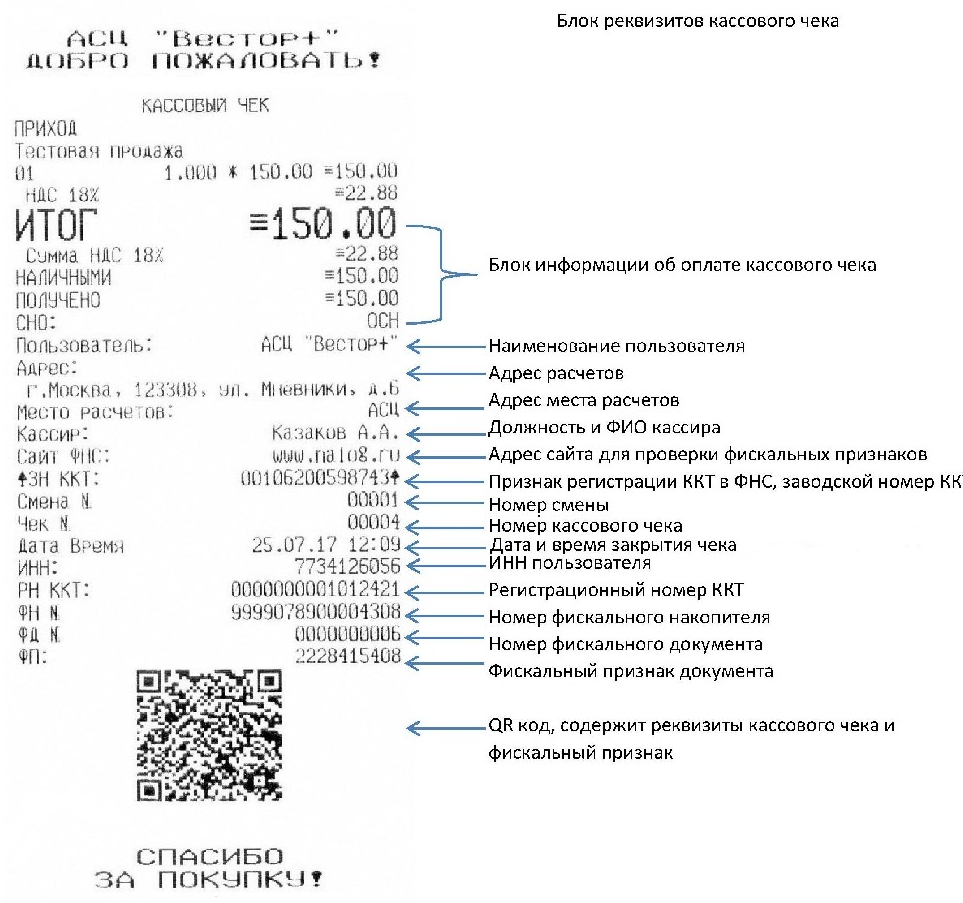 Штрафы за неприменение контрольно – кассовой техники (далее – ККТ) или применение ККТ с нарушениями:Дополнительно сообщаем, что при приеме оплаты за товар (работы, услуги) через терминал эквайринга, продавец обязан применить ККТ и вместе с чеком (слип-чеком), подтверждающим снятие денежных средств с банковской карты, выдать клиенту кассовый чек, сформированной контрольно – кассовой техникой.КоАП РФ Правонарушение Наказание Наказание КоАП РФ Правонарушение Для должностных лиц и ИП Для организаций ч.2 ст.14.5 Неприменение ККТ Штраф от 25% до 50% суммы расчетов, проведенных без применения ККТ, но не менее 10 тыс. руб. Штраф от 75% до полного размера суммы расчетов, проведенных без  ККТ, но не менее 30 тыс. руб. ч.3 ст.14.5 Повторное неприменение ККТ, в случае если сумма расчетов, проведенных без применения ККТ, составила 1 млн. руб. и более Дисквалификация на срок от 1 до 2 лет Административное приостановление деятельности на срок до 90 суток (распространяется на ИП) ч.4 ст.14.5 Использование ККТ, которая не соответствует закону, либо с нарушением порядка регистрации, перерегистрации и условий применения Предупреждение или штраф от 1500 до 3000 руб. Предупреждение или штраф от 5000 до 10000 руб. ч.5 ст.14.5 Непредставление или несвоевременное представление организацией или ИП информации и документов по запросам налоговых органов Предупреждение или штраф от 1500 до 3000 руб. Предупреждение или штраф от 5000 до 10000 руб. ч.6 ст.14.5 Не направление организацией или ИП покупателю электронного чека или БСО либо не передача указанных документов на бумажном носителе по его требованию Предупреждение или штраф до 2000 руб. Предупреждение или штраф до 10000 руб. 